SPEED (VELOCITY) – TIME Graphs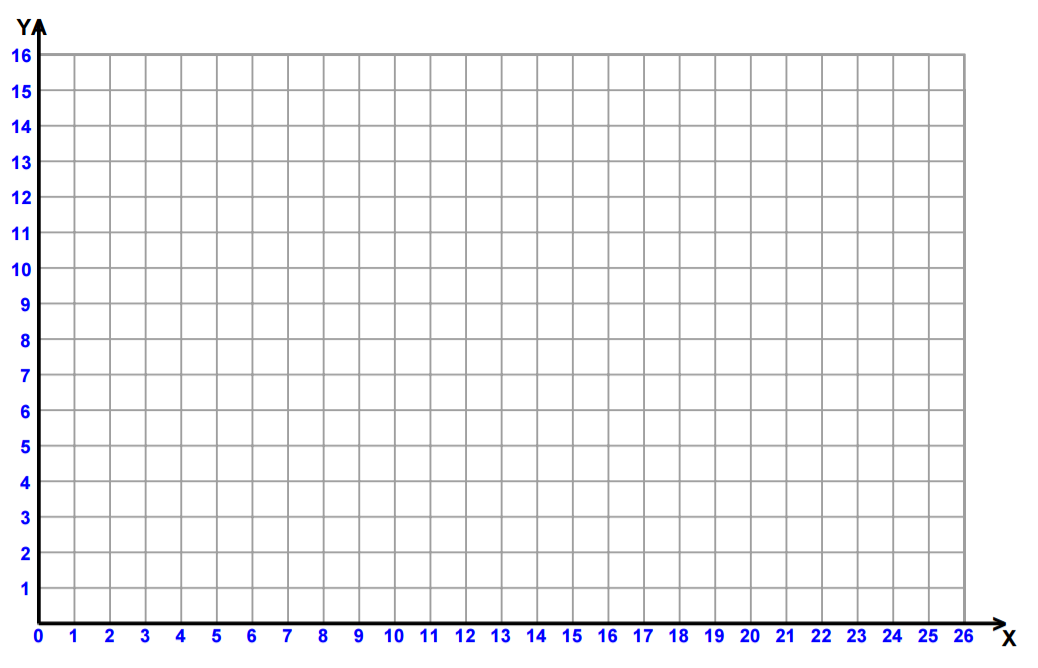 									SPEED =									DISTANCE =										TIME = A SPEED-TIME GRAPH SHOWS: _____________________________________________________________ _________________________________________________________________________________________tells us how the speed of an object changes over timeA STRAIGHT horizontal line means that speed is constant. It is not changing over time